Publicado en Terrassa el 04/04/2023 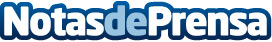 La Cristalería del Vallès estrena nueva web gracias al Kit DigitalMediante las ayudas europeas del Kit Digital para la transformación digital de las empresas, La Cristalería del Vallès ha podido invertir en la renovación de su página web, con la que consigue mejorar su interfaz, haciéndola más nítida y diáfanaDatos de contacto:Carlos937685249Nota de prensa publicada en: https://www.notasdeprensa.es/la-cristaleria-del-valles-estrena-nueva-web_1 Categorias: Bricolaje Cataluña Servicios Técnicos Hogar Digital http://www.notasdeprensa.es